Câu 1: Hệ điều hành thuộc loại phần mềm nào sau đây? Phần mềm ứng dụng Phần mềm lập trình Phần mềm quản lý Phần mềm hệ thốngCâu 2: Thiết bị nào sau đây của máy tính không thuộc nhóm thiết bị xuất? Loa Bàn phím Màn hình Máy inCâu 3: Trong mạng máy tính, thuật ngữ "share" có nghĩa là gì? Một phần mềm hỗ trợ sử dụng mạng cục bộ Chia sẻ tài nguyên Nhãn hiệu của một thiết bị kết nối mạng Thực hiện lệnh in trong mạng cục bộCâu 4: Một Byte bằng: 16 bit 32 bit 8 bit 4 bitCâu 5: Tập tin có phần mở rộng ".EXE" cho ta biết đây là: Tập tin thực thi Tập tin ảnh Tập tin văn bản Tập tin âm thanhCâu 6: Nhóm nào sau đây chỉ gồm các thiết bị phần cứng (hardware)? Excel, Internet Explorer, E-Mail, máy quét ảnh, chuột, đĩa cứng Màn hình, chuột, bàn phím, máy quét Đĩa cứng, hệ điều hành Windows 7, Microsoft Visio, Paint Loa, máy in, màn hình, Windows 8, BKAVCâu 7: Thông số "7200 rpm" trên ổ cứng có ý nghĩa gì? Dung lượng ổ cứng Số đo vòng quay ổ cứng Số Cylinder Số SectorChuyên đề: SỬ DỤNG MÁY TÍNH CƠ BẢN (tổng số câu: 7)Câu 8: Để xóa một đối tượng (tập tin, thư mục) mà không đưa vào Recycle Bin,sử dụng tổ hợp phím nào sau đây? Tab+Delete Shift+Delete Alt+Delete Ctrl+DeleteCâu 9: Trong các biểu tượng dưới đây, có bao nhiêu biểu tượng là shortcut?
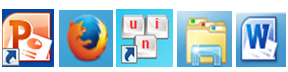  2 1 3 4Câu 10: Chức năng chính của Windows Explorer là gì? Dùng để soạn thảo văn bản Dùng để tính toán các bảng lương, vật tư... Dùng để quản lý tập tin, thư mục Dùng để làm trình duyệt internetCâu 11: Ký hiệu nào được dùng để đại diện cho nhiều ký tự (kể cả ký tự rỗng) khi tìm kiếm tập tin/thư mục? * + $ &Câu 12: Để chia sẻ máy in đã được cài đặt trong mạng nội bộ, nhấp chuột phải vào máy in và chọn: Properties --> Sharing Printer Properties --> Sharing Printing preferences --> Sharing Set as default printer --> SharingCâu 13: Nếu tập tin được đặt thuộc tính Read-Only thì thao tác nào sau đây không thực hiện được? Thay đổi nội dung Mở tập tin Sao chép tập tin Đọc nội dung tập tinCâu 14: Thao tác dùng chuột kéo và thả một tập tin từ thư mục này sang thư mục khác kết hợp giữ phím SHIFT có công dụng gì? Sao chép tập tin Xoá tập tin Đổi tên tập tin Di chuyển tập tinChuyên đề: XỬ LÝ VĂN BẢN CƠ BẢN (tổng số câu: 7)Câu 15: Để in các trang lẻ của văn bản thì chọn chức năng nào sau đây? Print Custom Range Print Current Page Only Print Odd Pages Only Print Even pagesCâu 16: Để chèn trang bìa cho một tài liệu thì chọn chức năng nào sau đây? Background Page Blank Page Cover Page WaterMarkCâu 17: Thao tác nào để mở một tập tin văn bản có sẵn? Vào File\Open (iii) Cả câu (i), (ii), (iii) đều đúng Nhấp nút  (i)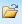  Nhấn Ctrl + O (ii)Câu 18: Để chia một ô trong bảng thành nhiều ô, thực hiện: Table Tools --> Layout --> Split cells Table Tools --> Layout --> Split table Table --> Insert --> Cells Table --> Insert --> TableCâu 19: Lệnh Columns trong thẻ Page Layout có công dụng là: Chia cột văn bản Định dạng Text Box Tạo chữ lớn đầu đoạn Định dạng hình ảnhCâu 20: Chọn phát biểu sai về tổ hợp phím? Tổ hợp phím Ctrl + J: canh đều văn bản Tổ hợp phím Ctrl + A: chọn tất cả nội dung văn bản Tổ hợp phím Ctrl + L: canh lề phải văn bản Tổ hợp phím Ctrl + E: canh lề giữa văn bảnCâu 21: Sử dụng nào để di chuyển từ một ô này sang ô kế tiếp về bên phải của bảng (Table)? CapsLock Tab ESC CtrlChuyên đề: SỬ DỤNG BẢNG TÍNH CƠ BẢN (tổng số câu: 7)Câu 22: Khi cần so sánh khác nhau thì sử dụng ký hiệu nào? <> # >< &Câu 23: Công thức =Lower("ht CNTT") cho kết quả: #NAME? ht cntt HT CNTT Ht CnttCâu 24: Dữ liệu kiểu ngày, tháng, năm khi nhập vào ô ở dạng mặc định sẽ được: Canh lề trái Canh giữa Canh đều Canh lề phảiCâu 25: Dữ liệu kiểu số khi nhập vào ô ở dạng mặc định sẽ được: Canh lề trái Canh giữa Canh đều Canh lề phảiCâu 26: Hàm MONTH(09-Jan-2008) cho kết quả là: 2008 1 09 10Câu 27: Giả sử ta có dữ liệu như hình bên dưới. Tại ô A7 nhập công thức =COUNT(A1:A6), kết quả sẽ là:
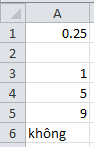  6 4 3 5Câu 28: Dữ liệu kiểu chuỗi khi nhập vào ô ở dạng mặc định sẽ được: Canh đều Canh lề trái Canh lề phải Canh giữaChuyên đề: TRÌNH CHIẾU CƠ BẢN (tổng số câu: 6)Câu 29: Thao tác để xóa một Slide đã chọn: Nhấn vào biểu tượng Remove trên thanh công cụ Nhấn phím Delete Chọn Home->Delete Nhấn vào biểu tượng Cut trên thanh công cụCâu 30: Để chọn các Slide liên tiếp nhau, sử dụng chuột kết hợp với phím: Shift Ctrl Alt F9Câu 31: Sử dụng chức năng nào để tạo các slide có cùng mẫu thiết kế có sẵn về màu sắc, font chữ,...? Themes Layouts Designs SchemesCâu 32: Để trình diễn các Slide trong PowerPoint, ta nhấn phím nào sau đây? F5 F3 F1 F10Câu 33: Để chọn các Slide không liên tiếp nhau, sử dụng chuột kết hợp với phím: Shift F9 Ctrl AltCâu 34: Thao tác để kết thúc trình chiếu: Nhấn Tab Nhấn Home Nhấn End Nhấn EscChuyên đề: SỬ DỤNG INTERNET CƠ BẢN (tổng số câu: 6)Câu 35: Hyperlink là: Địa chỉ của một trang Web (iii) Cả câu (i), (ii), (iii) đều sai Liên kết đến một trang Web khác (i) Nội dung được thể hiện trên Web Browser (ii)Câu 36: Facebook, Twitter, Zalo là: Chương trình chat Mạng xã hội Trang cá nhân Diễn đànCâu 37: Các cấp/thành phần của tên miền được phân cách bởi ký tự nào? "#" "*" "." ","Câu 38: Để sử dụng thư điện tử có thể truy cập nhóm tên miền nào sau đây? www.edu.net.vn, mail.yahoo.com www.google.com, mail.google.com www.thanhnien.vn, mail.yahoo.com mail.google.com, mail.agu.edu.vnCâu 39: Thông tin nào cần biết để truy cập vào một website? Tên miền của website đó Website đó được đặt tại đâu Website đó thuộc tổ chức nào Máy chủ chứa website đóCâu 40: Nhóm phần mềm nào sau đây được sử dụng để truy cập Internet? Microsoft Word, Opera Microsoft Excel, Google Chrome Wordpad, Mozilla FireFox Internet Explorer, COC COC